Väst-SÄL-utflykt till Bohusläns museum 16/5 2019 08.45 Buss hämtar i Göteborg på Drottningtorget, framför Posthuset.10.15 Ankomst Gustafsberg, Sveriges äldsta badort. Kaffe/kanelbulle på café Snäckan, guidad visning, se  http://www.gustafsberg.se/om-gustafsberg/ 11.30 Bussen lämnar Gustafsberg11.50 Ankomst Uddevalla, Bohusläns museum, se https://www.bohuslansmuseum.se/ 12.00 – 13.00 Indelning i två grupper, växlar enligt följande (varje grupp högst 25 personer)   Grupp A: Guidad visning av utställningen ”Spåren efter sjöfararna – maritima ristningar i Bohuslän”    Grupp B: Visning av filmen ”Skärvor från en svunnen tid – en film om stenhuggarepoken i Bohuslän”13.00 – 14.00 Lunch, restaurang Kajkanten + eget besök i museet. Guide och chaufför gratis lunch.14.00 – 15.00 Omvänt program enligt ovan15.00 Buss avgår till Göteborg16.30 Beräknad ankomst Gbg.Bindande anmälan senast 8 maj till Malin Lindh via e-post:malin.lindh01gmail.com eller telefon 073-8015175. OBS! Inbetalningen måste denna gång ske i förväg och senast 8 maj via Väst-SÄLs plusgiro 499486-9 eller swish1232459113. Kostnad:350 kr.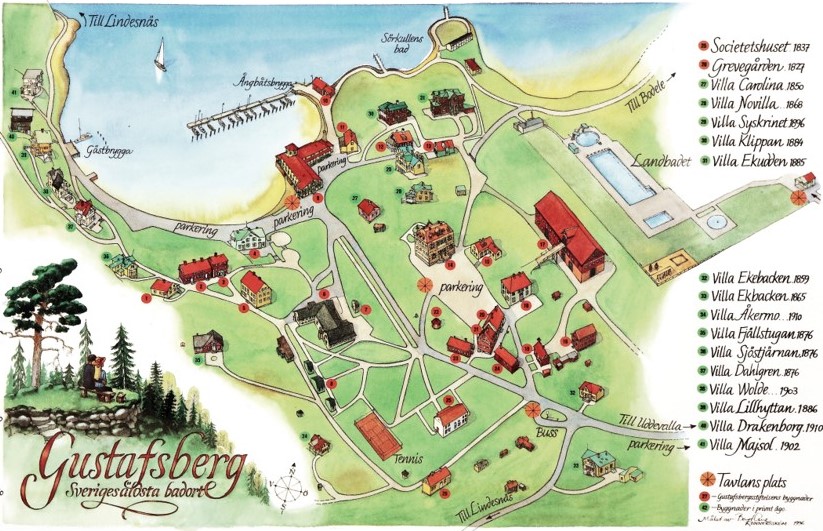 